Remote Learning                 Year: 5               Week beginning: 18.10.21 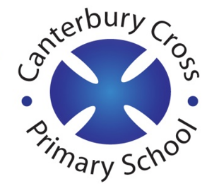 Email address to return completed work to: 5Q  remotelearning5q@cantcros.bham.sch.uk  5H  remotelearning5h@cantcros.bham.sch.uk  Day 1:Subject:Day 1:Literacy To plan the second part of a build-up scenehttps://classroom.thenational.academy/lessons/to-plan-the-second-part-of-a-build-up-scene-c9gpccDay 1:MathsRounding to estimatehttps://classroom.thenational.academy/lessons/rounding-to-estimate-ccr62d Day 1:Foundation subjectHow can we separate river water into different substances?https://classroom.thenational.academy/lessons/how-can-we-separate-river-water-into-separate-substances-60tk0tDay 1:PE linkTry some Yogahttps://www.youtube.com/watch?v=X655B4ISakgDay 2:Subject:Day 2:Literacy To write the second part of the build-up scenehttps://classroom.thenational.academy/lessons/to-write-the-second-part-of-a-build-up-scene-6hk38cDay 2:MathsAdding using the column methodhttps://classroom.thenational.academy/lessons/adding-using-the-column-method-6wt64c Day 2:Foundation subjectI have a dreamhttps://classroom.thenational.academy/lessons/i-have-a-dream-crtkjdDay 2:PE linkPE with Joe Wickshttps://www.youtube.com/watch?v=6v-a_dpwhro&list=PLyCLoPd4VxBsXs1WmPcektsQyFbXTf9FO&index=2 Day 3:Subject:Day 3:Literacy To edit your build-up writinghttps://classroom.thenational.academy/lessons/to-edit-your-build-up-writing-cngk2r Day 3:MathsSubtracting using the column methodhttps://classroom.thenational.academy/lessons/subtracting-using-the-column-method-6xj32d Day 3:Foundation subjectTo explore ostinatoshttps://classroom.thenational.academy/lessons/to-explore-ostinatos-6wvk8tDay 3:PE linkCan you keep up?https://www.youtube.com/watch?v=IDuWSTyM8RADay 4:Subject:Day 4:Literacy To investigate suffixes: -al, -ic and -tion, -ity, -nesshttps://classroom.thenational.academy/lessons/to-investigate-suffixes-al-ic-and-tion-ity-ness-chk3jc Day 4:MathsProblem solving using the column methodhttps://classroom.thenational.academy/lessons/problem-solving-using-the-column-method-c8up6c Day 4:Foundation subjectWhat are the Christian celebrations? https://classroom.thenational.academy/lessons/what-are-the-christian-celebrations-cnjk0dDay 4:PE linkPE with Joe Wickshttps://www.youtube.com/watch?v=-8o8wMgAT-Y&list=PLyCLoPd4VxBsXs1WmPcektsQyFbXTf9FO&index=4 Day 5:Subject:Day 5:Literacy To revise complex sentenceshttps://classroom.thenational.academy/lessons/to-revise-complex-sentences-cct34c Day 5:MathsSolving multi-step addition and subtraction problemshttps://classroom.thenational.academy/lessons/solving-multi-step-addition-and-subtraction-problems-ctk66d Day 5:Foundation subjectPlanning a quizhttps://classroom.thenational.academy/lessons/planning-a-quiz-68r3gdDay 5:PE linkPE with Joe Wickshttps://www.youtube.com/watch?v=qGKGNzNbWjU&list=PLyCLoPd4VxBsXs1WmPcektsQyFbXTf9FO&index=5 